         Zápis detí do materskej školy v Liptovskej Štiavnici                           na školský rok 2024/2025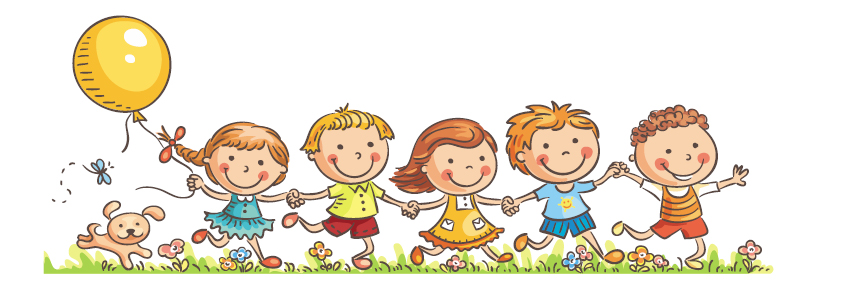 Riaditeľka MŠ  Hlavná 44/76, Liptovská Štiavnica po dohode so zriaďovateľom oznamuje termín, miesto podávania žiadostí a podmienky prijatia dieťaťa na predprimárne vzdelávanie do materskej školy pre školský rok 2024/2025. Na predprimárne vzdelávanie v materských školách sa prijímajú deti v súlade § 59 zákona č. 245/2008 Z. z. Žiadosti na prijatie dieťaťa na predprimárne vzdelávanie na školský rok 2024/2025 sa budú podávať od 1. mája 2024 do 31. mája 2024 s tým, že:Žiadosť o prijatie dieťaťa na predprimárne vzdelávanie zákonný zástupca môže materskej škole doručiť:osobne s prítomnosťou detí v dňoch 2.5.2024 a 3.5.2024 od 11,00 hod - do 15,00 hod  v riaditeľni MŠ prostredníctvom elektronického podania – elektronickou formou zaslaním na e-mail: lstiavnica.ms@gmail.com, Súčasťou žiadosti je potvrdenie o zdravotnom stave dieťaťa od všeobecného lekára s údajom o povinnom očkovaní. Z dôvodu ľahšej adaptácie možno do materskej školy prijať dieťa na adaptačný pobyt. Ak ide o dieťa so špeciálnymi výchovno-vzdelávacími potrebami, k žiadosti o prijatie dieťaťa na predprimárne vzdelávanie sa prikladá aj vyjadrenie príslušného zariadenia výchovného poradenstva a prevencie a odporučenie všeobecného lekára pre deti a dorast. Dieťa  sa do MŠ prijíma podľa vyššie uvedených kritérií a len vtedy, ak zákonný zástupca predloží všetky potrebné dokumenty a MŠ má vytvorené materiálne, priestorové, personálne – asistent učiteľa a iné potrebné podmienky v zmysle jeho znevýhodnenia. Rozhodnutie o prijatí/neprijatí  dieťaťa na predprimárne vzdelávanie vydá riaditeľka MŠ Liptovská Štiavnica v súlade s podmienkami prijatia do 15.júna 2024,dieťa je „reálne“ prijaté na predprimárne vzdelávanie až po nadobudnutí právoplatnosti písomného rozhodnutia o prijatí. V rozhodnutí o prijatí dieťaťa môže riaditeľka MŠ určiť adaptačný pobyt dieťaťa alebo diagnostický pobyt dieťaťa po dobu maximálne troch mesiacov.Podmienky prijatia:Materská škola prednostne prijíma deti: v zmysle zákona č. 245/2008 Z. z. o výchove a vzdelávaní (školský zákon) podľa § 59deti, ktoré spĺňajú vek na plnenie povinného predprimárneho vzdelávania - dosiahnu 5 rokov veku do 31.8.2024, povinné predprimárne vzdelávanie bude dieťa plniť v obci, v ktorej má trvalý pobyt - v spádovej materskej škole, deti, ktoré spĺňajú vek na plnenie povinného predprimárneho vzdelávania - dosiahnu 5 rokov veku do 31.8.2024,dieťa môže plniť povinné predprimárne vzdelávanie aj formou individuálneho vzdelávania,deti pokračujúce v plnení povinného predprimárneho vzdelávania (predtým deti s odkladom povinnej školskej dochádzky), v plnení povinného predprimárneho vzdelávania môže dieťa pokračovať na základe:          písomného súhlasu zariadenia výchovného poradenstva a prevencie,        písomného súhlasu všeobecného lekára pre deti a dorast       informovaného súhlasu zákonného zástupcudeti, ktoré majú právo na prijatie na predprimárne vzdelávanie v šk.r.2024/2025 –  deti, ktoré dovŕšia 4 roky veku do 31.08.2024na predprimárne vzdelávanie sa všeobecne  prijímajú deti od troch rokov veku,( § 59 školského zákona ods.1),Ostatné podmienky prijímania do MŠ dohodnuté so zriaďovateľom v prípade zvýšeného záujmu zákonných zástupcov o prijatie detí do MŠ:deti, ktoré pre nedostatok miesta neboli prijaté v minulom školskom roku,deti, ktoré majú súrodencov v našej MŠ,deti postupne 4- ročné, 3 –ročné, podľa voľnej kapacity MŠvýnimočne deti od dovŕšenia dvoch rokov veku- len v prípade voľnej kapacity v MŠ .Pri prijímaní deti mladších ako 3 roky by deti mali:zvládať odlúčenie od matky na potrebne dlhý časspolupracovať pri základných sebaobslužných a hygienických návykoch (obliekanie, vyzliekanie, umývanie sa, pýtanie sa na WC)primerane veku komunikovať s učiteľkami alebo inou dospelou osoboumali by mať osvojené základné stravovacie návyky (vedieť piť z hrnčeka, držať lyžicu...)Dôležité!!!Podľa § 144 a  školského zákona účinného od 1. januára 2022 sa na podaniach týkajúcich sa výchovy a vzdelávania, v ktorých sa rozhoduje v správnom konaní, teda aj na žiadosti sa vyžaduje podpis oboch zákonných zástupcov dieťaťa.Podpis oboch zákonných zástupcov dieťaťa sa nevyžaduje, ak:
→ jednému z rodičov bol obmedzený alebo pozastavený výkon rodičovských práv a povinností vo veciach výchovy a vzdelávania dieťaťa,→ ak jeden z rodičov bol pozbavený výkonu rodičovských práv a povinností vo veciach výchovy a vzdelávania dieťaťa, →ak spôsobilosť jedného z rodičov na právne úkony bola obmedzená (spôsob preukázania uvedenej skutočnosti  je možné preukázať napríklad neoverenou kópiou rozhodnutia súdu),
→ jeden z rodičov nie je schopný zo zdravotných dôvodov podpísať (spôsob preukázania uvedenej skutočnosti  je možné preukázať napríklad potvrdením od všeobecného lekára zákonného zástupcu, ktoré nie je schopný sa podpísať ) alebo
→ vec neznesie odklad, zadováženie súhlasu druhého rodiča je spojené s ťažko prekonateľnou prekážkou a je to v najlepšom záujme dieťaťa (spôsob preukázania uvedenej skutočnosti je možné preukázať napríklad písomným vyhlásením Písomné vyhlásenie).Zákonní zástupcovia sa môžu dohodnúť, že žiadosť podpisuje iba jeden zákonný zástupca a rozhodnutie sa doručí iba jednému zákonnému zástupcovi, ak písomné vyhlásenie o tejto skutočnosti doručia/predložia riaditeľke materskej školy →  Písomné vyhlásenie zákonných zástupcov Spádové územie materskej školyDieťa plní povinné predprimárne vzdelávanie v spádovej materskej škole.Dieťa môže plniť povinné predprimárne vzdelávanie aj v inej ako spádovej materskej škole, so súhlasom riaditeľky materskej školy, do ktorej sa hlási. Riaditeľka tejto materskej školy, pri prijímaní detí na predprimárne vzdelávanie, udelí predmetný súhlas s prihliadnutím na kapacitné možnosti materskej školy až po umiestnení všetkých detí, ktoré majú trvalý pobyt v spádovej materskej školy.Kontaktné údaje:Riaditeľka MŠ: Tatiana OndrejkováMŠ Hlavná 44/76, Liptovská Štiavnicae-mail: lstiavnica.ms@gmail.comMobil:   421904826311              421907120270